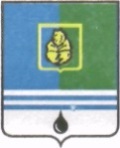 РЕШЕНИЕДУМЫ ГОРОДА КОГАЛЫМАХанты-Мансийского автономного округа - ЮгрыОт «___»_______________20___г.                                                   №_______ 20___г.                                                            №_______ О внесении изменения  в решение Думы города Когалыма от 24.03.2017 №74-ГДВ соответствии с Федеральными законами от 21.12.1994 №68-ФЗ «О защите населения и территорий от чрезвычайных ситуаций природного и техногенного характера», от 30.03.1999 №52-ФЗ «О санитарно-эпидемиологическом благополучии населения», от 06.10.2003 №131-ФЗ «Об общих принципах организации местного самоуправления в Российской Федерации», Уставом города Когалыма, в целях проведения публичных слушаний в городе Когалыме в условиях распространения на территории Российской Федерации новой короновирусной инфекции, вызванной COVID-19, Дума города Когалыма РЕШИЛА:1. Внести в приложение к решению Думы города Когалыма от 24.03.2017 №74-ГД «Об утверждении Порядка организации и проведения публичных слушаний в городе Когалыме» (далее – решение) следующее изменение:1.1. Решение дополнить статьей 8.1 следующего содержания:«Статья 8.1. Порядок проведения публичных слушаний в периодрежима повышенной готовности, чрезвычайной ситуации, чрезвычайного положения1. В случае введения режима повышенной готовности, чрезвычайной ситуации, чрезвычайного положения на территории города Когалыма, препятствующего проведению массовых мероприятий, проведение публичных слушаний может осуществляться посредством использования онлайн - трансляции на официальном сайте Администрации города Когалыма.2. Информирование жителей города о проведении публичных слушаний посредством использования онлайн - трансляции осуществляется в соответствии со статьей 7 настоящего Порядка.3. Регистрация граждан, желающих участвовать в публичных слушаниях посредством использования онлайн – трансляции, осуществляется самостоятельно на официальном сайте Администрации города Когалыма, открывается со дня официального опубликования информационного сообщения о проведении публичных слушаний и осуществляется на всем протяжении публичных слушаний.В целях идентификации участников публичных слушаний используется единая система идентификации и аутентификации.4. Прием замечаний и предложений осуществляется на официальном сайте Администрации города Когалыма.».2. Администрации города Когалыма осуществить актуализацию официального сайта Администрации города Когалыма, обеспечив реализацию положений настоящего решения.3. Опубликовать настоящее решение в газете «Когалымский вестник». проект вносится Думойгорода КогалымаПредседательГлаваДумы города Когалымагорода Когалыма_____________  А.Ю.Говорищева_____________ Н.Н.Пальчиков